If there are images in this attachment, they will not be displayed.   Download the original attachment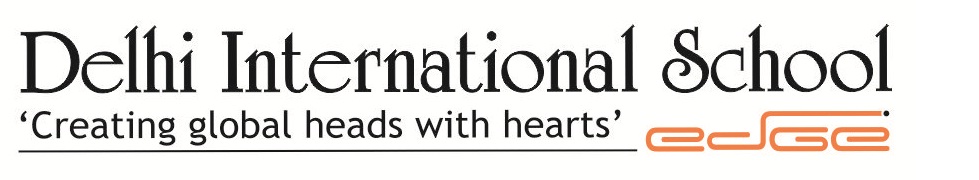 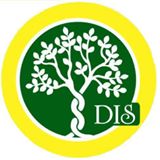 Planner of the month- DECEMBERSession- 2015-2016Class- Nursery – LilyTHEME: “How corruption affects the world.”Good HabitsEating with othersVisiting othersRevision EnglishIntroduction of small letters q, r, s, and t.हिंदी स्वर : अं और अ:|Maths Introduction of Pre-number concept: Between, Daily routine, and Before.Introduction of numbers: 26-30.EVSUnit: Travel Fun.                  Seasons and Festivals: Cool cool winters and Fun with Christmas.Art & Craft   Water bottle, A lovely girl, Hungry rat, Carrot and Bird.RhymesOld macdonald had a farmप्यासा कौआMusic Jingle bells jingle bellsKarateFull basic exercise.Upper middle down punch, block and stretching 1-2.TaekwondoConditioning exercisesSingle punchDouble punchFront kickBlockDanceWestern stepsBasic steps with handsTEACHERS INCHARGE                                                                                                                 HEAD OF THE SCHOOL JYOTI THAKUR AND SNEHA SHARMA                                                                                       ROOPAL PANDYAContinuation of the same activities because of Annual Day preparation. 